Publicado en Barcelona el 20/11/2017 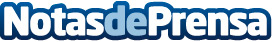 4º año de celebración del Black Friday en Barcelona LEDDel 24 al 27 de noviembre ofrecerá descuentos del 50%, 60% y 80% en iluminación LED
Datos de contacto:Barcelona LED93 241 80 81Nota de prensa publicada en: https://www.notasdeprensa.es/4-ano-de-celebracion-del-black-friday-en Categorias: Interiorismo Ecología Consumo Otras Industrias Innovación Tecnológica http://www.notasdeprensa.es